GRILLE D’ANALYSE D’UN ALBUMTitre de l’album : GRUFFALOAuteur : Julia Donaldson – Axel SchefflerRésumé de l’histoire : Une souris rencontre un renard, un hibou puis un serpent qui l’invitent à déjeuner. Mais la souris très maligne prétexte un RDV avec le Gruffalo…Thèmes abordés : la peur, la ruse, les rapports de force (prédateur/proie)Niveau de lectureApproche généraleAxe narratif (de l’intrigue)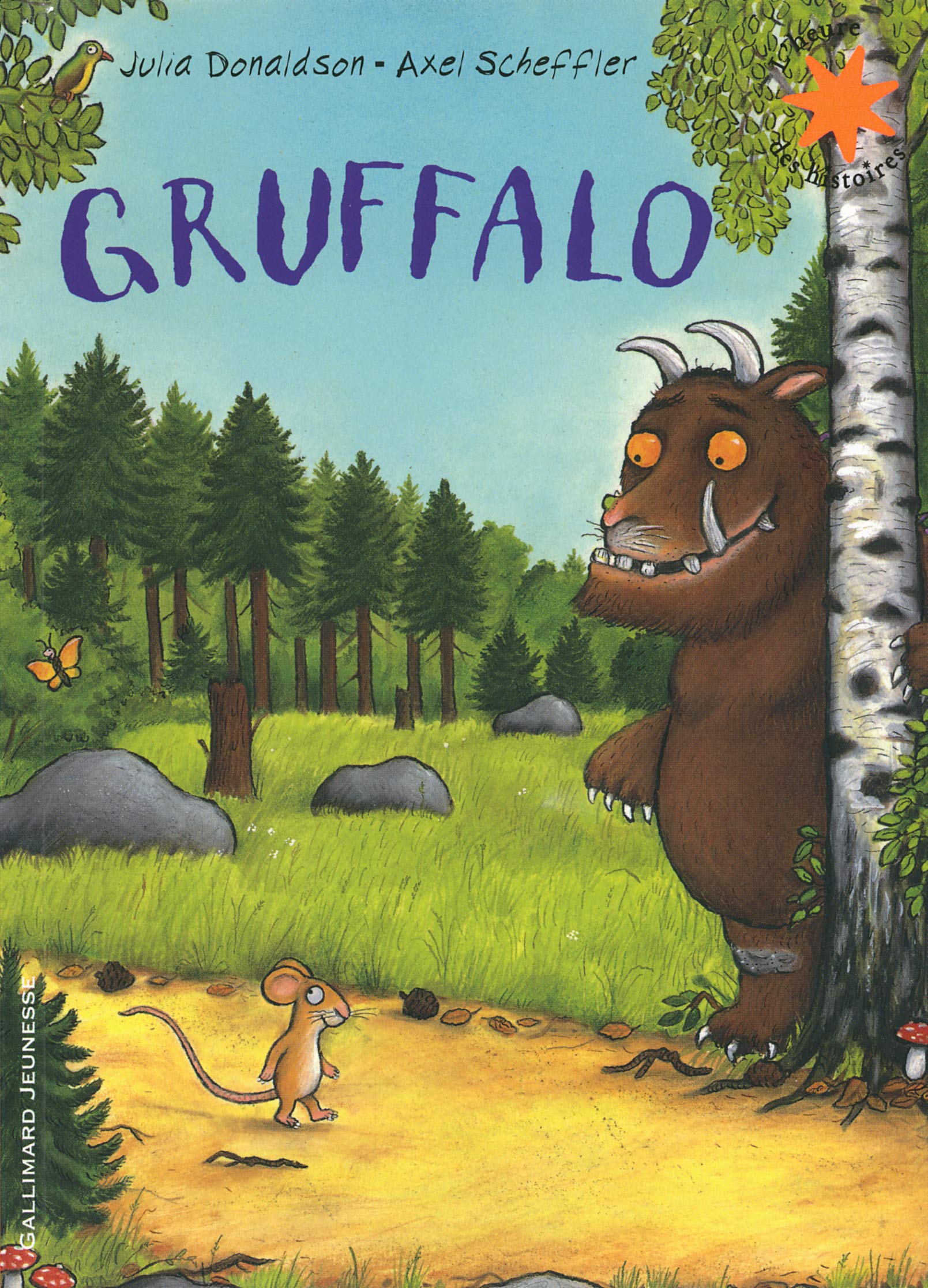 La construction du récitConstruction répétitive :1/ la souris seule : rencontre d’un animal – invitation – prétexte – indices monstrueux – moquerie  (x3)2/ la souris avec le Gruffalo : rencontres des animaux dans l’ordre inverse – fuite de chaque animalLa souris rencontre tour à tour un renard, un hibou et un serpent qui l’invitent chez eux pour la manger.Mais la souris prétexte à chaque fois un RDV avec un Gruffalo dont elle donne une description assez monstrueuse pour faire fuir ses prédateurs un à un. Elle se moque d’eux (même formulation) … Jusqu’au moment où elle tombe nez à nez avec le gruffalo.Elle utilise alors la peur qu’elle avait créée chez chaque animal pour impressionner le monstre et empêcher qu’il la mange en l’invitant à la suivre et rencontrer les animaux en sens inverse (chacun s’enfuit en voyant la souris accompagnée du gruffalo)Le système des personnagesla souris : une proie potentielle qui parvient à faire fuir ses prédateurs par la rusele renard, le hibou et le serpent : des prédateurs qui deviennent victimesGruffalo : un monstre imaginaire qui devient réalité mais que la souris, toujours par la ruse, arrive à contrôlerLes paramètres du tempslinéaire, successifAxe figuratifL’énonciationNarrateur externe à l’histoire + dialogues entre les personnagesLes paramètres de l’espaceEspace réel : une forêtLa mise en motsstructures et/ou formulations répétitives pour : * les échanges à la rencontre de chaque animal* la description du gruffalo en utilisant un lexique en rapport avec la peur (un monstre)* se moquer de chaque prédateur fuyardLa mise en imagesbelles illustrations du texte, des images complémentaires au texteLe contexte éditorial Un album dont il existe une version film d’animation 3DAxe idéologiqueL’accès à un système de valeurs :valeurs morales : rapport entre la proie et ses prédateurs, la ruse (par les mots), la peurvaleurs esthétiquesvaleurs démocratiques… se protéger - arriver à ses fins – rapport de forces (petit/grand – plus faible/plus fort)recherche d’un idéal…Exploitation(s) possible(s) de l’ouvrage :1/ les rencontres successives : le changement de statut de la souris2/ le lexique : vocabulaire de description physique du monstre + vocabulaire de la « peur »3/ produire un écrit : créer un épisode avec un nouveau personnage : dialogue entre la souris et cet animal. Repérer et utiliser la trame narrative qui est répétée à chaque épisode4/ comparer ou compléter l’album avec le fil5/ en QLM : le biotope de la forêt   + la chaîne alimentaire